Logopedická písnička 9. (Procvičujeme hlásku P, na melodii „Já mám koně“) 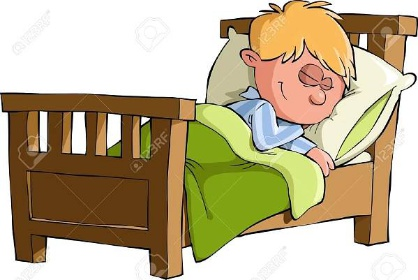 Pepa(: Pepa spinká pod peřinkou, Pepa pěkně spí. :)Spinká jako miminko, podívej se maminko.(: Pepa spinká pod peřinkou, Pepa pěkně spí. :)